Name ...............................................	How do Seeds Grow in Different Types of Soils?	Name ...............................................	How do Seeds Grow in Different Types of Soils?	RESULTS: Each time you collect results ...Keep a note of which day in the experiment you are up to.Measure any growth. Write and draw what you are observing.DATE: ................................    DAY NUMBER ....................DATE: ................................    DAY NUMBER ....................DATE: ................................    DAY NUMBER ....................DATE: ................................    DAY NUMBER ....................DATE: ................................    DAY NUMBER ....................Name.....................................                Date .............The Experiment has concludedRESULTS: What happened during the experiment?Have a look at your drawings and notes. Discuss your results with a partner who used different soil.What are the results when you compare the two?CONCLUSION:  We have tested our hypothesis. Was it correct? Why or why not?Seeds DO / DO NOT grow better in some soils than in others.This is true because ........................................................................................................................................................................................................................................................................................................................................................................................................................................................................................................................................................................................................................................................................................................................................................................................................................................................................................................................................................................Hypothesis:  Seeds grow better in certain soils. Seeds will not grow well in other soils.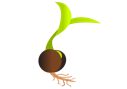 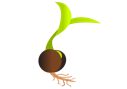 Prediction: (What I think will happen)I think that ........................................................................................................................................................................................................................................................................................................................................................................................................................................................................................Equipment: ....................................................................................................................................................................................................................................................................................Describe and label the soil you are testing(sandy, clay, etc)....................................................................................................................................................................................................................................................................................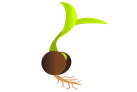 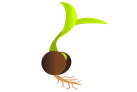 Prediction: (What I think will happen)I think that ........................................................................................................................................................................................................................................................................................................................................................................................................................................................................................Equipment: ....................................................................................................................................................................................................................................................................................Describe and label the soil you are testing(sandy, clay, etc)....................................................................................................................................................................................................................................................................................Method: How will we measure the growth of our seed/plant?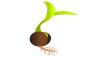 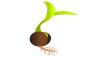 ...........................................................................................................................................................................................................................................................................Should we all use the same method?......................................................................................................................................DAY ONE: Draw a picture of your experiment.DAY ONE: Draw a picture of your experiment.Draw a Picture of what you observeHeight:Observation Notes:Draw a Picture of what you observeHeight:Observation Notes:Draw a Picture of what you observeHeight:Observation Notes:Draw a Picture of what you observeHeight:Observation Notes:Draw a Picture of what you observeHeight:Observation Notes:Draw the final picture of your seed. Label the type of soil used.Draw the final picture of a seed grown in different soil